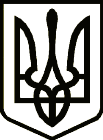 УКРАЇНАСРІБНЯНСЬКА СЕЛИЩНА РАДАЧЕРНІГІВСЬКОЇ ОБЛАСТІРІШЕННЯ(двадцять друга сесія сьомого скликання)08 жовтня  2019 року     								смт СрібнеПро внесення змін до Плану соціально – економічного розвитку  Срібнянської об’єднаної територіальної громадина 2018-2020 рокиЗ метою створення умов для соціально-економічного розвитку селищної ради, розвитку соціальної сфери та інфраструктури на селі, керуючись підпунктом 22 частини 1 статті 26 Закону України «Про місцеве самоврядування в Україні», Законом України «Про державне прогнозування та розроблення програм соціально-економічного розвитку України»,  селищна рада вирішила:           1. Внести зміни в пункт №111 «Придбання спеціальної техніки для КП «Комунгосп» Додатку №2 «Перелік проектів розвитку Срібнянської об’єднаної територіальної громади на 2018-2020 роки»  Плану  соціально-економічного розвитку Срібнянської об’єднаної територіальної громади на 2018-2020 роки, затвердженого рішенням 11 сесії  7 скликання від  26 липня 2018 року, змінивши у графі «термін виконання» цифри «2018» на «2018-2020». 2. Забезпечити оприлюднення цього  рішення згідно з діючим законодавством.           3. Контроль за виконанням даного рішення покласти на постійну комісію з питань бюджету, соціально-економічного розвитку та інвестиційної  діяльності.Секретар ради							І.МАРТИНЮК